Шестнадцатая (внеочередная) сессия Собрания депутатов муниципальногообразования «Килемарский муниципальный район»Республики Марий Эл шестого созываРЕШЕНИЕСобрания депутатовмуниципального образования«Килемарский муниципальный район»от 16 ноября 2016 года №140О внесении изменений в Устав муниципального образования «Килемарский муниципальный район»	 В целях приведения Устава в соответствие с Федеральными законами от 06.10.2003 №131-ФЗ «Об общих принципах организации местного самоуправления в Российской Федерации» Собрание депутатов муниципального    образования «Килемарский муниципальный район» р е ш и л о:	 1. Внести в Устав муниципального образования «Килемарский муниципальный район», утвержденный Решением Собрания депутатов Килемарского муниципального района от 27.06.2005 года №78 изменения, приняв его текст в новой редакции (прилагается).  2. Главе муниципального района, председателю Собрания депутатов направить на государственную регистрацию решение Собрания депутатов муниципального образования «Килемарский муниципальный район» «О внесении изменений в Устав муниципального образования «Килемарский муниципальный район» в установленном законом порядке и обнародовать его после государственной регистрации на информационном стенде администрации Килемарского муниципального района.3. Отменить решение Собрания депутатов муниципального образования «Килемарский муниципальный район» от 19.11.2016 г. № 133 «О внесении изменений в Устав муниципального образования «Килемарский муниципальный район». Глава муниципального образования«Килемарский муниципальный район»,председатель Собрания депутатов			                         Н. Сорокинпгт. Килемары, 2016№140УТВЕРЖДЕНрешением Собрания депутатов Килемарского муниципального района от 27.06.2005 года №78 (в редакции от 16.11.2016 года №140)УСТАВмуниципального образования «Килемарский муниципальный район» (в новой редакции)пгт. Килемары, 201 6годСодержаниеГлава 1. Общие положения 	Глава 2. Территория и состав территории муниципального района	Глава 3. Вопросы местного значения и полномочия органов местного самоуправления по их решению	Глава 4. Формы непосредственного осуществления населением местного самоуправления и участия населения в осуществлении местного самоуправления	Глава 5. Органы местного самоуправления муниципального района и должностные лица местного самоуправления	Глава 6. Муниципальные правовые акты	Глава 7. Экономическая основа местного самоуправления	Глава 8. Ответственность органов местного самоуправления и должностных лиц местного самоуправления, контроль и надзор за деятельностью органов местного самоуправления и должностных лиц местного самоуправления	Глава 9. Порядок принятия устава муниципального района, внесения в него изменений и дополненийГлава 1. Общие положения.Статья 1. Наименование и правовой статус муниципального района.1. Полное официальное наименование муниципального образования – муниципальное образование «Килемарский муниципальный район» (далее – муниципальный район).Сокращенное официальное наименование муниципального образования– Килемарский муниципальный район.2. Муниципальный район является муниципальным образованием, состоящим из поселений, объединенных общей территорией. Статья 2. Официальные символы муниципального района и порядок их использования. 1. Муниципальный район имеет герб, гимн, флаг, отражающие исторические, культурные, национальные и иные местные традиции и особенности муниципального района. Описание и порядок официального использования символов муниципального района устанавливаются нормативным правовым актом представительного органа муниципального района.Глава 2. Территория и состав территории муниципального района.Статья 3. Границы и состав территории муниципального района.1. Границы муниципального района устанавливаются и изменяются законом Республики Марий Эл в соответствии с требованиями, предусмотренными Федеральным законом от 6 октября 2003 года № 131-ФЗ «Об общих принципах организации местного самоуправления в Российской Федерации» (далее – Федеральный закон).2. В состав территории муниципального района входят следующие территории:-городское поселение Килемары;-сельские поселения: Ардинское, Большекибеевское, Визимьярское, Красномостовское, Кумьинское, Нежнурское, Широкундышское, Юксарское.  3. Административным центром муниципального района является пгт. Килемары. Статья 4. Изменение границы муниципального района.1.Изменение границ муниципального района осуществляется законом Республики Марий Эл по инициативе населения, органов местного самоуправления, органов государственной власти Республики Марий Эл, федеральных органов государственной власти в соответствии с Федеральным законом. Инициатива населения об изменении границ муниципального района реализуется в порядке, установленном федеральным законом и принимаемым в соответствии с ним законом Республики Марий Эл для выдвижения инициативы проведения местного референдума. Инициатива органов местного самоуправления, органов государственной власти об изменении границ муниципального района оформляется решением соответствующих органов местного самоуправления, органов государственной власти.2. Изменение границ муниципального района, не влекущее отнесения территорий отдельных входящих в его состав поселений и (или) населенных пунктов к территориям других муниципальных районов, осуществляется с учетом мнения населения, выраженного Собранием депутатов муниципального района.3. Изменение границ муниципального района, влекущее отнесение территорий отдельных входящих в его состав поселений и (или) населенных пунктов к территориям других муниципальных районов, осуществляется с согласия населения данных поселений и (или) населенных пунктов, выраженного путем голосования, предусмотренного частью 3 статьи 24 Федерального закона, либо на сходах граждан, проводимых в порядке, предусмотренном статьей 25.1 Федерального закона, с учетом мнения Собрания депутатов муниципального района.	Статья 5. Преобразование муниципального района.1. Преобразованием муниципального района является объединение муниципальных районов, разделение муниципального района. 2. Преобразование муниципального района осуществляется законом Республики Марий Эл по инициативе населения, органов местного самоуправления, органов государственной власти Республики Марий Эл, федеральных органов государственной власти в соответствии с Федеральным законом.Инициатива населения о преобразовании муниципального района реализуется в порядке, установленном федеральным законом и принимаемым в соответствии с ним законом Республики Марий Эл для выдвижения инициативы проведения местного референдума.Инициатива органов местного самоуправления, органов государственной власти о преобразовании муниципального района оформляется решениями соответствующих органов местного самоуправления, органов государственной власти.3. Объединение двух и более муниципальных районов, не влекущее изменения границ иных муниципальных образований, осуществляется с учетом мнения населения, выраженного представительными органами каждого из объединяемых муниципальных районов. 4. Разделение муниципального района осуществляется с учетом мнения населения, выраженного Собранием депутатов муниципального района.Глава 3. Вопросы местного значения и полномочия органов местного самоуправления по их решению.Статья 6. Вопросы местного значения муниципального района.1. К вопросам местного значения муниципального района относятся:1) составление и рассмотрение проекта бюджета муниципального района, утверждение и исполнение бюджета муниципального района, осуществление контроля за его исполнением, составление и утверждение отчета об исполнении бюджета муниципального района;2) установление, изменение и отмена местных налогов и сборов муниципального района;3) владение, пользование и распоряжение имуществом, находящимся в муниципальной собственности муниципального района;4) организация в границах муниципального района электро- и газоснабжения поселений в пределах полномочий, установленных законодательством Российской Федерации;5) дорожная деятельность в отношении автомобильных дорог местного значения вне границ населенных пунктов в границах муниципального района, осуществление муниципального контроля за сохранностью автомобильных дорог местного значения вне границ населенных пунктов в границах муниципального района, и обеспечение безопасности дорожного движения на них, а также осуществление иных полномочий в области использования автомобильных дорог и осуществления дорожной деятельности в соответствии с законодательством Российской Федерации;6) создание условий для предоставления транспортных услуг населению и организация транспортного обслуживания населения между поселениями в границах муниципального района; 7) участие в профилактике терроризма и экстремизма, а также в минимизации и (или) ликвидации последствий проявлений терроризма и экстремизма на территории муниципального района;8) разработка и осуществление мер, направленных на укрепление межнационального и межконфессионального согласия, поддержку и развитие языков и культуры народов Российской Федерации, проживающих на территории муниципального района, реализацию прав национальных меньшинств, обеспечение социальной и культурной адаптации мигрантов, профилактику межнациональных (межэтнических) конфликтов;9) участие в предупреждении и ликвидации последствий чрезвычайных ситуации на территории муниципального района;10) организация охраны общественного порядка на территории муниципального района муниципальной милицией;11) предоставление помещения для работы на обслуживаемом административном участке муниципального района сотруднику, замещающему должность участкового уполномоченного полиции;12) до 1 января 2017 года предоставление сотруднику, замещающему должность участкового уполномоченного полиции, и членам его семьи жилого помещения на период выполнения сотрудником обязанностей по указанной должности;13) организация мероприятий межпоселенческого характера по охране окружающей среды;14) организация предоставления общедоступного и бесплатного дошкольного, начального общего, основного общего, среднего общего образования по основным общеобразовательным программам в муниципальных образовательных организациях (за исключением полномочий по финансовому обеспечению реализации основных общеобразовательных программ в соответствии с федеральными государственными образовательными стандартами), организация предоставления дополнительного образования детей в муниципальных образовательных организациях (за исключением дополнительного образования детей, финансовое обеспечение которого осуществляется органами государственной власти Республики Марий Эл), создание условий для осуществления присмотра и ухода за детьми, содержания детей в муниципальных образовательных организациях, а также организация отдыха детей в каникулярное время;15) создание условий для оказания медицинской помощи населению на территории муниципального района (за исключением территорий поселений, включенных в утвержденный Правительством Российской Федерации перечень территорий, население которых обеспечивается медицинской помощью в медицинских организациях, подведомственных федеральному органу исполнительной власти, осуществляющему функции по медико-санитарному обеспечению населения отдельных территорий) в соответствии с территориальной программой государственных гарантий бесплатного оказания гражданам медицинской помощи;16) участие в организации деятельности по сбору (в том числе раздельному сбору), транспортированию, обработке, утилизации, обезвреживанию, захоронению твердых коммунальных отходов на территории муниципального района;17) утверждение схем территориального планирования муниципального района, утверждение подготовленной на основе схемы территориального планирования муниципального района документации по планировке территории, ведение информационной системы обеспечения градостроительной деятельности, осуществляемой на территории муниципального района, резервирование и изъятие земельных участков в границах муниципального района для муниципальных нужд;18) утверждение схемы размещения рекламных конструкций, выдача разрешений на установку и эксплуатацию рекламных конструкций на территории муниципального района, аннулирование таких разрешений, выдача предписаний о демонтаже самовольно установленных рекламных конструкций на территории муниципального района, осуществляемые в соответствии с Федеральным законом от 13 марта 2006 года № 38-ФЗ «О рекламе»;19) формирование и содержание муниципального архива, включая хранение архивных фондов поселений;20) содержание на территории муниципального района межпоселенческих мест захоронения, организация ритуальных услуг;21) создание условий для обеспечения поселений, входящих в состав муниципального района, услугами связи, общественного питания, торговли и бытового обслуживания;22) организация библиотечного обслуживания населения межпоселенческими библиотеками, комплектование и обеспечение сохранности их библиотечных фондов;23) создание условий для обеспечения поселений, входящих в состав муниципального района, услугами по организации досуга и услугами организаций культуры;24) создание условий для развития местного традиционного народного художественного творчества в поселениях, входящих в состав муниципального района;25) сохранение, использование и популяризация объектов культурного наследия (памятников истории и культуры), находящихся в собственности муниципального района, охрана объектов культурного наследия (памятников истории и культуры) местного (муниципального) значения, расположенных на территории муниципального района;26) выравнивание уровня бюджетной обеспеченности поселений, входящих в состав муниципального района, за счет средств бюджета муниципального района;27) организация и осуществление мероприятий по территориальной обороне и гражданской обороне, защите населения и территории муниципального района от чрезвычайных ситуаций природного и техногенного характера;28) создание, развитие и обеспечение охраны лечебно-оздоровительных местностей и курортов местного значения на территории муниципального района, а также осуществление муниципального контроля в области использования и охраны особо охраняемых природных территорий местного значения;29) организация и осуществление мероприятий по мобилизационной подготовке муниципальных предприятий и учреждений, находящихся на территории муниципального района;30) осуществление мероприятий по обеспечению безопасности людей на водных объектах, охране их жизни и здоровья;31) создание условий для развития сельскохозяйственного производства в поселениях, расширения рынка сельскохозяйственной продукции, сырья и продовольствия, содействие развитию малого и среднего предпринимательства, оказание поддержки социально ориентированным некоммерческим организациям, благотворительной деятельности и добровольчеству;32) обеспечение условий для развития на территории муниципального района физической культуры, школьного спорта и массового спорта, организация проведения официальных физкультурно-оздоровительных и спортивных мероприятий муниципального района;33) организация и осуществление мероприятий межпоселенческого характера по работе с детьми и молодежью;34) осуществление в пределах, установленных водным законодательством Российской Федерации, полномочий собственника водных объектов, установление правил использования водных объектов общего пользования для личных и бытовых нужд, включая обеспечение свободного доступа граждан к водным объектам общего пользования и их береговым полосам;35) осуществление муниципального лесного контроля;36) обеспечение выполнения работ, необходимых для создания искусственных земельных участков для нужд муниципального района, проведение открытого аукциона на право заключить договор о создании искусственного земельного участка в соответствии с федеральным законом;37) осуществление мер по противодействию коррупции в границах муниципального района;38) присвоение адресов объектам адресации, изменение, аннулирование адресов, присвоение наименований элементам улично-дорожной сети (за исключением автомобильных дорог федерального значения, автомобильных дорог регионального или межмуниципального значения), наименований элементам планировочной структуры в границах межселенной территории муниципального района, изменение, аннулирование таких наименований, размещение информации в государственном адресном реестре;39) осуществление муниципального земельного контроля на межселенной территории муниципального района.; 40) организация в соответствии с Федеральным законом от 24 июля 2007 года № 221-ФЗ «О государственном кадастре недвижимости» выполнения комплексных кадастровых работ и утверждение карты-плана территории.2. Органы местного самоуправления муниципального района вправе заключать соглашения с органами местного самоуправления отдельных поселений, входящих в его состав, о передаче им осуществления части своих полномочий по решению вопросов местного значения за счет межбюджетных трансфертов, предоставляемых из бюджета муниципального района в бюджеты соответствующих поселений в соответствии с Бюджетным кодексом Российской Федерации. Указанные соглашения должны заключаться на определенный срок, содержать положения, устанавливающие основания и порядок прекращения их действия, в том числе досрочного, порядок определения ежегодного объема межбюджетных трансфертов, необходимых для осуществления передаваемых полномочий, а также предусматривать финансовые санкции за неисполнение соглашений. Порядок заключения соглашений определяется нормативным правовым актом Собрания депутатов муниципального района.Для осуществления переданных в соответствии с указанными соглашениями полномочий органы местного самоуправления муниципального района имеют право дополнительно использовать собственные материальные ресурсы и финансовые средства в случаях и порядке, предусмотренных решением Собрания депутатов муниципального района.Статья 7. Права органов местного самоуправления муниципального района на решение вопросов, не отнесенных к вопросам местного значения муниципальных районов.1. Органы местного самоуправления муниципального района имеют право на:1) создание музеев муниципального района;2) участие в осуществлении деятельности по опеке и попечительству;3) создание условий для осуществления деятельности, связанной с реализацией прав местных национально-культурных автономий на территории муниципального района;4) оказание содействия национально-культурному развитию народов Российской Федерации и реализации мероприятий в сфере межнациональных отношений на территории муниципального района;5) осуществление функций учредителя муниципальных образовательных организаций высшего образования, находящихся в их ведении по состоянию на 31 декабря 2008 года;6) создание условий для развития туризма;7) оказание поддержки общественным наблюдательным комиссиям, осуществляющим общественный контроль за обеспечением прав человека и содействие лицам, находящимся в местах принудительного содержания;8) оказание поддержки общественным объединениям инвалидов, а также созданным общероссийскими общественными объединениями инвалидов организациям в соответствии с Федеральным законом от 24 ноября 1995 года № 181-ФЗ «О социальной защите инвалидов в Российской Федерации»;9) осуществление мероприятий, предусмотренных Федеральным законом «О донорстве крови и ее компонентов»;10) совершение нотариальных действий, предусмотренных законодательством, в случае отсутствия в расположенном на межселенной территории населенном пункте нотариуса;11) создание условий для организации проведения независимой оценки качества оказания услуг организациями в порядке и на условиях, которые установлены федеральными законами;12) осуществление мероприятий в сфере профилактики правонарушений, предусмотренных Федеральным законом «Об основах системы профилактики правонарушений в Российской Федерации».2. Органы местного самоуправления муниципального района вправе решать вопросы, указанные в части 1 настоящей статьи, участвовать в осуществлении иных государственных полномочий (не переданных им в соответствии со статьей 19 Федерального закона), если это участие предусмотрено федеральными законами, а также решать иные вопросы, не отнесенные к компетенции органов местного самоуправления других муниципальных образований, органов государственной власти и не исключенные из их компетенции федеральными законами и законами Республики Марий Эл, за счет доходов местных бюджетов, за исключением межбюджетных трансфертов, предоставляемых из бюджетов бюджетной системы Российской Федерации, и поступлений налоговых доходов по дополнительным нормативам отчислений.Статья 8. Полномочия органов местного самоуправления по решению вопросов местного значения.1. В целях решения вопросов местного значения органы местного самоуправления муниципального района обладают следующими полномочиями:1) принятие устава муниципального района и внесение в него изменений и дополнений, издание муниципальных правовых актов;2) установление официальных символов муниципального района;3) создание муниципальных предприятий и учреждений, осуществление финансового обеспечения деятельности муниципальных казенных учреждений и финансового обеспечения выполнения муниципального задания бюджетными и автономными муниципальными учреждениями, а также осуществление закупок товаров, работ, услуг для обеспечения муниципальных нужд;4) установление тарифов на услуги, предоставляемые муниципальными предприятиями и учреждениями, и работы, выполняемые муниципальными предприятиями и учреждениями, если иное не предусмотрено федеральными законами;5) регулирование тарифов на подключение к системе коммунальной инфраструктуры, тарифов организаций коммунального комплекса на подключение, надбавок к тарифам на товары и услуги организаций коммунального комплекса, надбавок к ценам (тарифам) для потребителей. Полномочия органов местного самоуправления поселений по регулированию тарифов на подключение к системе коммунальной инфраструктуры, тарифов организаций коммунального комплекса на подключение, надбавок к тарифам на товары и услуги организаций коммунального комплекса, надбавок к ценам, тарифам для потребителей могут полностью или частично передаваться на основе соглашений между органами местного самоуправления поселений и органами местного самоуправления муниципального района, в состав которого входят указанные поселения;6) полномочиями по организации теплоснабжения, предусмотренными Федеральным законом «О теплоснабжении»; 7) полномочиями в сфере водоснабжения и водоотведения, предусмотренными Федеральным законом «О водоснабжении и водоотведении»;8) организационное и материально-техническое обеспечение подготовки и проведения местного референдума, голосования по вопросам изменения границ муниципального образования, преобразования муниципального образования;9) принятие и организация выполнения планов и программ комплексного социально-экономического развития муниципального района, а также организация сбора статистических показателей, характеризующих состояние экономики и социальной сферы муниципального района, и предоставление указанных данных органам государственной власти в порядке, установленном Правительством Российской Федерации;10) учреждение печатного средства массовой информации для опубликования муниципальных правовых актов, обсуждения проектов муниципальных правовых актов по вопросам местного значения, доведения до сведения жителей муниципального района официальной информации о социально-экономическом и культурном развитии муниципального района, о развитии его общественной инфраструктуры и иной официальной информации;11) осуществление международных и внешнеэкономических связей в соответствии с федеральными законами;12) организация профессионального образования и дополнительного профессионального образования выборного должностного лица местного самоуправления, депутатов Собрания депутатов муниципального района, муниципальных служащих и работников муниципальных учреждений, организация подготовки кадров для муниципальной службы в порядке, предусмотренном законодательством Российской Федерации об образовании и законодательством Российской Федерации о муниципальной службе;13) утверждение и реализация муниципальных программ в области энергосбережения и повышения энергетической эффективности, организация проведения энергетического обследования многоквартирных домов, помещения в которых составляют муниципальный жилищный фонд в границах муниципального образования, организация и проведение иных мероприятий, предусмотренных законодательством об энергосбережении и о повышении энергетической эффективности;14) иными полномочиями в соответствии с Федеральным законом и настоящим уставом.Статья 9. Осуществление органами местного самоуправления муниципального района отдельных государственных полномочий.1. Органы местного самоуправления могут наделяться отдельными государственными полномочиями.Полномочия органов местного самоуправления, установленные федеральными законами и законами Республики Марий Эл, по вопросам, не отнесенным в соответствии с Федеральным законом к вопросам местного значения, являются отдельными государственными полномочиями, передаваемыми для осуществления органам местного самоуправления.2. Наделение органов местного самоуправления отдельными государственными полномочиями Российской Федерации осуществляется федеральными законами и законами Республики Марий Эл, отдельными государственными полномочиями Республики Марий Эл - законами Республики Марий Эл.3. Финансовое обеспечение отдельных государственных полномочий, переданных органам местного самоуправления, осуществляется только за счет предоставляемых местному бюджету субвенций из соответствующих бюджетов.Глава 4. Формы непосредственного осуществления населением местного самоуправления и участия населения в осуществлении местного самоуправления.Статья 10. Формы непосредственного осуществления местного самоуправления и участия населения в осуществлении местного самоуправления.Формами непосредственного осуществления местного самоуправления и участия населения в осуществлении местного самоуправления являются:местный референдум;голосование по вопросам изменения границ муниципального района, преобразования муниципального района;правотворческая инициатива граждан;публичные слушания;собрание граждан;конференция граждан (собрание делегатов);опрос граждан;обращение граждан в органы местного самоуправления;иные формы, не противоречащие Конституции Российской Федерации, федеральным законам и законам Республики Марий Эл.Статья 11. Местный референдум.1. Местный референдум проводится в целях решения непосредственно населением вопросов местного значения. Местный референдум проводится на всей территории муниципального района. В местном референдуме имеют право участвовать граждане Российской Федерации, место жительства которых расположено в границах муниципального района. Граждане Российской Федерации участвуют в местном референдуме на основе всеобщего равного и прямого волеизъявления при тайном голосовании.2. Решение о назначении местного референдума принимается Собранием депутатов муниципального района в течение 30 дней со дня поступления документов о выдвижении инициативы проведения местного референдума. Такую инициативу могут выдвинуть:1) граждане Российской Федерации, имеющие право на участие в местном референдуме;2) избирательные объединения, иные общественные объединения, Уставы которых предусматривают участие в выборах и (или) референдумах и которые зарегистрированы в порядке и сроки, установленные федеральным законом;3) Собрание депутатов муниципального района и глава администрации муниципального района совместно.Условием назначения местного референдума по инициативе граждан, избирательных объединений, иных общественных объединений, указанных в пункте 2 части 2 настоящей статьи, является сбор подписей в поддержку данной инициативы, количество которых устанавливается законом Республики Марий Эл.3. Итоги голосования и принятое на местном референдуме решение подлежат официальному опубликованию.4. Принятое на местном референдуме решение подлежит обязательному исполнению на территории муниципального района и не нуждается в утверждении какими - либо органами государственной власти, их должностными лицами или органами местного самоуправления.Органы местного самоуправления обеспечивают исполнение принятого на местном референдуме решения в соответствии с разграничением полномочий между ними, определенными настоящим уставом.5. Гарантии прав граждан на участие в местном референдуме, а также порядок подготовки и проведения местного референдума устанавливаются федеральным законом, и принимаемым в соответствии с ним законом Республики Марий Эл.Статья 12. Голосование по вопросам изменения границ муниципального района, преобразования муниципального района.1. В случаях, предусмотренных Федеральным законом, в целях получения согласия населения при изменении границ муниципального района, преобразовании муниципального района проводится голосование по вопросам изменения границ муниципального района, преобразования муниципального района.2. Голосование по вопросам изменения границ муниципального района, преобразования муниципального района назначается Собранием депутатов муниципального района и проводится в порядке, установленном федеральным законом и принимаемым в соответствии с ним законом Республики Марий Эл для проведения местного референдума, с учетом особенностей, установленных Федеральным законом.При этом положения федерального закона, закона Республики Марий Эл, запрещающие проведение агитации государственными органами, органами местного самоуправления, лицами, замещающими государственные или муниципальные должности, а также положения, определяющие юридическую силу решения, принятого на референдуме, не применяются. 3. Голосование по вопросам изменения границ муниципального района, преобразования муниципального района считается состоявшимся, если в нем приняло участие более половины жителей муниципального района или части муниципального района, обладающих избирательным правом. Согласие населения на изменение границ муниципального района, преобразование муниципального района считается полученным, если за указанные изменение, преобразование проголосовало более половины принявших участие в голосовании жителей муниципального района или его части.4. Итоги голосования по вопросам изменения границ муниципального района, преобразования муниципального района и принятые решения подлежат официальному опубликованию.Статья 13. Правотворческая инициатива граждан.1. С правотворческой инициативой может выступить инициативная группа граждан, обладающих избирательным правом, в порядке, установленном нормативным правовым актом Собранием депутатов муниципального района.Минимальная численность инициативной группы граждан устанавливается нормативным правовым актом Собрания депутатов муниципального района и не может превышать 3 процента от числа жителей муниципального образования, обладающих избирательным правом.2. Проект муниципального правового акта, внесенный в порядке реализации правотворческой инициативы граждан, подлежит обязательному рассмотрению органом местного самоуправления муниципального района или должностным лицом местного самоуправления муниципального района, к компетенции которых относится принятие такого акта, в течение трех месяцев со дня его внесения.Представителям инициативной группы должна быть обеспечена возможность изложения своей позиции при рассмотрении указанного проекта.В случае, если принятие муниципального правового акта, проект которого внесен в порядке реализации правотворческой инициативы граждан, относится к компетенции коллегиального органа местного самоуправления, указанный проект должен быть рассмотрен на открытом заседании данного органа.3. Мотивированное решение, принятое по результатам рассмотрения проекта муниципального правового акта, внесенного в порядке реализации правотворческой инициативы граждан, должно быть официально в письменной форме доведено до сведения внесшей его инициативной группы граждан.Статья 14. Публичные слушания.1. Для обсуждения проектов муниципальных правовых актов по вопросам местного значения с участием жителей муниципального района Собранием депутатов муниципального района, главой муниципального района могут проводиться публичные слушания.2. Публичные слушания проводятся по инициативе населения, Собрания депутатов муниципального района или главы муниципального района.Публичные слушания, проводимые по инициативе населения или Собрания депутатов муниципального района, назначаются Собранием депутатов муниципального района, а по инициативе главы муниципального района - главой муниципального района.3. На публичные слушания должны выноситься:1) проект устава муниципального района, а также проект муниципального правового акта о внесении изменений и дополнений в данный устав, кроме случаев, когда изменения в устав вносятся исключительно в целях приведения закрепляемых в уставе вопросов местного значения и полномочий по их решению в соответствие с Конституцией Российской Федерации, федеральными законами;2) проект местного бюджета и отчет о его исполнении;3) проекты планов и программ развития муниципального района, проекты правил землепользования и застройки, проекты планировки территорий и проекты межевания территорий, за исключением случаев, предусмотренных Градостроительным кодексом Российской Федерации, проекты правил благоустройства территорий, а также вопросы предоставления разрешений на условно разрешенный вид использования земельных участков и объектов капитального строительства, вопросы отклонения от предельных параметров разрешенного строительства, реконструкции объектов капитального строительства, вопросы изменения одного вида разрешенного использования земельных участков и объектов капитального строительства на другой вид такого использования при отсутствии утвержденных правил землепользования и застройки;4) вопросы о преобразовании муниципального района за исключением случаев, если в соответствии со статьей 13 Федерального закона для преобразования муниципального образования требуется получение согласия населения муниципального образования, выраженного путем голосования.4. Порядок организации и проведения публичных слушаний определяется нормативным правовым актом Собрания депутатов муниципального района.5. Мнения, высказанные на публичных слушаниях, носят рекомендательный характер и могут быть учтены при принятии решений соответствующими органами и (или) должностными лицами местного самоуправления муниципального района.6. Результаты публичных слушаний подлежат официальному опубликованию.Статья 15. Собрание граждан.1. Для обсуждения вопросов местного значения, информирования населения о деятельности органов местного самоуправления муниципального района и должностных лиц местного самоуправления муниципального района на части территории муниципального района могут проводиться собрания граждан.2. Собрание граждан проводится по инициативе населения, Собрания депутатов муниципального района, главы муниципального района. Собрание граждан, проводимое по инициативе Собрания депутатов муниципального района или главы муниципального района, назначается соответственно Собранием депутатов муниципального района или главой муниципального района.3. Собрание граждан, проводимое по инициативе населения, назначается Собранием депутатов муниципального района при условии обращения инициативной группы граждан в количестве не менее 10 избирателей, зарегистрированной на той части территории муниципального района, где предполагается проведение собрания граждан.Инициатива граждан о проведении собрания граждан должна быть оформлена в виде письменного заявления инициативной группы, в котором указываются вопросы, выносимые на рассмотрение собрания, ориентировочные сроки проведения, территория, на которой оно должно проводиться. Заявление с инициативой о проведении собрания направляется в Собрание депутатов муниципального района.Собрание депутатов муниципального района, получившее заявление с требованием о проведении собрания граждан, принимает решение о назначении собрания в течение 30 календарных дней со дня получения вышеуказанного заявления.Инициаторы созыва собрания письменно уведомляются Собранием депутатов муниципального района о принятом им решении в течение 3 рабочих дней со дня его принятия.4. Обращения, принятые собранием граждан, подлежат обязательному рассмотрению органами местного самоуправления и должностными лицами местного самоуправления, к компетенции которых отнесено решение содержащихся в обращении вопросов, с направлением письменного ответа. 5. Порядок назначения и проведения собрания граждан, а также полномочия собрания граждан определяется Федеральным законом и нормативным правовым актом Собрания депутатов муниципального района. 6. Итоги собрания граждан подлежат официальному опубликованию.Статья 16. Конференция граждан (собрание делегатов).В случаях, предусмотренных нормативным правовым актом Собрания депутатов муниципального района, полномочия собрания граждан могут осуществляться конференцией граждан (собранием делегатов).Порядок назначения и проведения конференции граждан, избрания делегатов определяется нормативным правовым актом Собрания депутатов муниципального района.Итоги конференции граждан (собрания делегатов) подлежат официальному опубликованию.Статья 17. Опрос граждан.1. Опрос граждан проводится на всей территории муниципального района или на части его территории для выявления мнения населения и его учета при принятии решений органами и должностными лицами местного самоуправления муниципального района, а также органами государственной власти. Результаты опроса носят рекомендательный характер. 2.В опросе граждан имеют право участвовать жители муниципального района, обладающие избирательным правом. 3. Опрос граждан проводится по инициативе:Собрания депутатов муниципального района или главы муниципального района - по вопросам местного значения;органов государственной власти Республики Марий Эл - для учета мнения граждан при принятии решений об изменения целевого назначения земель муниципального района для объектов регионального и межрегионального значения.4. Порядок назначения и проведения опроса граждан определяется нормативным правовым актом Собрания депутатов муниципального района в соответствии с законом Республики Марий Эл.Статья 18. Обращения граждан в органы местного самоуправления муниципального района.1. Граждане имеют право на индивидуальные и коллективные обращения в органы местного самоуправления.2. Обращения граждан подлежат рассмотрению в порядке и сроки, установленные Федеральным законом от 2 мая 2006 года № 59-ФЗ «О порядке рассмотрения обращений граждан Российской Федерации».3. За нарушение порядка и сроков рассмотрения обращений граждан должностные лица местного самоуправления несут ответственность в соответствии с законодательством Российской Федерации».Статья 19. Другие формы непосредственного осуществления населением местного самоуправления и участия в его осуществлении.1. Наряду с предусмотренными Федеральным законом формами непосредственного осуществления населением местного самоуправления и участия населения в осуществлении местного самоуправления граждане вправе участвовать в осуществлении местного самоуправления в иных формах, не противоречащих Конституции Российской Федерации, Федеральному закону и иным федеральным законам, законам Республики Марий Эл.2. Непосредственное осуществление населением местного самоуправления и участие населения в осуществлении местного самоуправления основываются на принципах законности, добровольности.Глава 5. Органы местного самоуправления муниципального района и должностные лица местного самоуправления.Статья 20. Органы местного самоуправления муниципального района.1. Структуру органов местного самоуправления муниципального района составляют: представительный орган муниципального района – Собрание депутатов муниципального образования «Килемарский муниципальный район» (далее – Собрание депутатов муниципального района);глава муниципального района – глава муниципального образования «Килемарский муниципальный район», председатель Собрания депутатов;исполнительно-распорядительный орган муниципального района - администрация муниципального образования «Килемарский муниципальный район» (далее – администрация муниципального района);финансовый орган муниципального района - финансовый отдел муниципального образования «Килемарский муниципальный район» (далее – финансовый отдел муниципального района).2. Порядок формирования, полномочия, срок полномочий, подотчетность, подконтрольность органов местного самоуправления, а также иные вопросы организации и деятельности указанных органов определяются настоящим уставом в соответствии с законом Республики Марий Эл.3. Изменение структуры органов местного самоуправления муниципального района осуществляется не иначе как путем внесения изменения в настоящий устав.4. Решение Собрания депутатов муниципального района об изменении структуры органов местного самоуправления муниципального района вступает в силу не ранее чем по истечению срока полномочий Собрания депутатов муниципального района, принявшего указанное решение, за исключением случаев, предусмотренных Федеральным законом.Статья 21. Собрание депутатов муниципального района.1. Собрание депутатов муниципального района состоит из глав поселений, входящих в состав муниципального района, и из депутатов представительных органов указанных поселений, избираемых представительными органами поселений из своего состава в соответствии с равной независимо от численности населения поселения нормой представительства. 2. Численность депутатов Собрания депутатов муниципального района составляет 18 человек.Собрание депутатов муниципального района может осуществлять свои полномочия в случае избрания не менее 2/3 от установленной численности депутатов.3. Заседания Собрания депутатов муниципального района правомочны, если на них присутствует не менее 50 процентов от числа избранных депутатов.4. Вновь избранное Собрание депутатов муниципального района собирается на первое заседание в течение 30 календарных дней со дня избрания его в правомочном составе.5. Глава муниципального района организует работу Собрания депутатов муниципального района в соответствии с регламентом Собрания депутатов муниципального района.6. Срок полномочий Собрания депутатов муниципального района составляет 5 лет.Полномочия Собрания депутатов муниципального района прекращаются со дня начала работы Собрания депутатов муниципального района нового созыва, за исключением случаев досрочного прекращения полномочий.7. Собрание депутатов муниципального района обладает правами юридического лица. Юридическим адресом и адресом местонахождения Собрания депутатов муниципального района является: 425270, Республика Марий Эл, Килемарский район, пгт. Килемары, ул. Садовая, д.55.8. В исключительной компетенции Собрания депутатов муниципального района находятся:принятие устава муниципального района, внесение в него изменений и дополнений; утверждение местного бюджета и отчета о его исполнении;установление, изменение и отмена местных налогов и сборов в соответствии с законодательством Российской Федерации о налогах и сборах;принятие планов и программ развития муниципального района, утверждение отчетов об их исполнении;определение порядка управления и распоряжения имуществом, находящимся в муниципальной собственности;определение порядка принятия решений о создании, реорганизации и ликвидации муниципальных предприятий, а также об установлении тарифов на услуги муниципальных предприятий и учреждений, выполнение работ, за исключением случаев, предусмотренных федеральными законами;определение порядка участия муниципального района в организациях межмуниципального сотрудничества;определение порядка материально-технического и организационного обеспечения деятельности органов местного самоуправления;контроль за исполнением органами местного самоуправления муниципального района и должностными лицами местного самоуправления муниципального района полномочий по решению вопросов местного значения;принятие решения об удалении главы муниципального района в отставку.9. К компетенции Собрания депутатов муниципального района также относятся следующие вопросы:принятие решения о проведении местного референдума;назначение в соответствии с настоящим уставом публичных слушаний и опросов граждан, а также определение порядка проведения таких опросов;принятие предусмотренных настоящим уставом решений, связанных с изменением границ муниципального района, а также с преобразованием муниципального района;утверждение структуры администрации муниципального района по представлению главы администрации муниципального района, утверждение Положения об администрации муниципального района;утверждение условий контракта для главы администрации муниципального района (в части, касающейся осуществления полномочий по вопросам местного значения), порядка проведения конкурса на замещение должности главы администрации муниципального района;осуществление права законодательной инициативы в Государственном Собрании Республики Марий Эл;определение порядка и условий приватизации муниципального имущества в соответствии с федеральным законодательством;осуществление иных полномочий, отнесенных к ведению Собрания депутатов муниципального района Федеральным законом, иными федеральными законами, Конституции Республики Марий Эл, законами Республики Марий Эл и настоящим уставом.10. Собрание депутатов муниципального района подотчетно населению муниципального района.11. Расходы на обеспечение деятельности Собрания депутатов муниципального района предусматриваются в местном бюджете отдельной строкой в соответствии с классификацией расходов бюджетов Российской Федерации.12. Полномочия Собрания депутатов муниципального района могут быть прекращены досрочно в порядке и по основаниям, которые предусмотрены статьей 73 Федерального закона. Полномочия Собрания депутатов муниципального района также прекращаются:1) в случае принятия указанным органом решения о самороспуске. Решение о самороспуске принимается не менее чем 2/3 голосов от установленного числа депутатов Собрания депутатов муниципального района;2) в случае вступления в силу решения Верховного Суда Республики Марий Эл о неправомочности данного состава депутатов Собрания депутатов муниципального района, в том числе в связи со сложением депутатами своих полномочий;3) в случае преобразования муниципального района, осуществляемого в соответствии с частями 4, 6 статьи 13 Федерального закона, а также в случае упразднения муниципального района;4) в случае увеличения численности избирателей муниципального района более чем на 25 процентов, произошедшего вследствие изменения границ муниципального района;5) в случае нарушения срока издания муниципального правового акта, требуемого для реализации решения, принятого путем прямого волеизъявления граждан.13. Прекращение полномочий Собрания депутатов муниципального района по основаниям, предусмотренным пунктами 1, 3-5 части 12 настоящей статьи, осуществляется на основании решения Собрания депутатов муниципального района.Прекращение полномочий Собрания депутатов муниципального района по основанию, предусмотренному пунктом 2 части 12 настоящей статьи, осуществляется со дня вступления в силу соответствующего решения суда. 14. Досрочное прекращение полномочий Собрания депутатов муниципального района влечет досрочное прекращение полномочий его депутатов.Статья 22. Глава муниципального района. 1. Глава муниципального района является высшим должностным лицом муниципального района, наделяется настоящим уставом в соответствии с Федеральным законом собственными полномочиями по решению вопросов местного значения.2. Глава муниципального района избирается Собранием депутатов муниципального района из своего состава открытым голосованием и осуществляет свои полномочия на постоянной основе. Глава муниципального района исполняет полномочия председателя Собрания депутатов муниципального района с правом решающего голоса. 3. Избрание главы муниципального района осуществляется на первом заседании Собрания депутатов муниципального района из числа депутатов Собрания депутатов муниципального района. Голосование по избранию главы муниципального района проводится в соответствии с процедурой, установленной в регламенте Собрания депутатов муниципального района.Депутат считается избранным главой муниципального района, если за него проголосовало более половины от установленного числа депутатов Собрания депутатов муниципального района.В случае, если на должность главы муниципального района выдвинуто более двух кандидатов и не один из них не набрал требуемого для избрания числа голосов, проводится второй тур голосования по двум кандидатам, получившим наибольшее число голосов.Каждый депутат может голосовать только за одного кандидата.В случае, если во втором туре голосования не один из кандидатов на должность главы муниципального района не набрал требуемого числа голосов, Собранием депутатов муниципального района проводится повторного избрание главы муниципального района. При этом кандидаты на должность главы муниципального района, ранее участвовавшие в голосовании, не могут быть предложены для участия в повторном избрании главы муниципального района.4. Глава муниципального района в пределах своих полномочий:1) представляет муниципальный район в отношениях с органами местного самоуправления других муниципальных образований, органами государственной власти, гражданами и организациями, без доверенности действует от имени муниципального района;2) подписывает и обнародует в порядке, установленном настоящим уставом, нормативные правовые акты, принятые Собранием депутатов муниципального района;3) издает в пределах своих полномочий правовые акты;4) вправе требовать созыва внеочередного заседания Собрания депутатов муниципального района;5) обеспечивает осуществление органами местного самоуправления муниципального района полномочий по решению вопросов местного значения и отдельных государственных полномочий, переданных органам местного самоуправления федеральными законами и законами Республики Марий Эл.5. Глава муниципального района должен соблюдать ограничения и запреты и исполнять обязанности, которые установлены Федеральным законом от 25 декабря 2008 года № 273-ФЗ «О противодействии коррупции» и другими федеральными законами. Полномочия главы муниципального района прекращаются досрочно в случае несоблюдения ограничений, запретов, неисполнения обязанностей, установленных Федеральным законом от 25 декабря 2008 года № 273-ФЗ «О противодействии коррупции», Федеральным законом от 3 декабря 2012 года № 230-ФЗ «О контроле за соответствием расходов лиц, замещающих государственные должности, и иных лиц их доходам», Федеральным законом от 7 мая 2013 года № 79-ФЗ «О запрете отдельным категориям лиц открывать и иметь счета (вклады), хранить наличные денежные средства и ценности в иностранных банках, расположенных за пределами территории Российской Федерации, владеть и (или) пользоваться иностранными финансовыми инструментами».6. Глава муниципального района подконтролен и подотчетен населению и Собранию депутатов муниципального района.7. Глава муниципального района представляет Собранию депутатов муниципального района ежегодные отчеты о результатах своей деятельности.8. Полномочия главы муниципального района прекращаются досрочно в случае:1) смерти;2) отставки по собственному желанию;3) удаления в отставку в соответствии со статьей 74.1 Федерального закона;4) отрешения от должности в соответствии со статьей 74 Федерального закона;5) признания судом недееспособным или ограниченно дееспособным;6) признания судом безвестно отсутствующим или объявления умершим;7) вступления в отношении его в законную силу обвинительного приговора суда;8) выезда за пределы Российской Федерации на постоянное место жительства;9) прекращения гражданства Российской Федерации, прекращения гражданства иностранного государства – участника международного договора Российской Федерации, в соответствии с которым иностранный гражданин имеет право быть избранным в органы местного самоуправления, приобретения им гражданства иностранного государства либо получения им вида на жительство или иного документа, подтверждающего право на постоянное проживание гражданина Российской Федерации на территории иностранного государства, не являющегося участником международного договора Российской Федерации, в соответствии с которым гражданин Российской Федерации, имеющий гражданство иностранного государства, имеет право быть избранным в органы местного самоуправления;10) отзыва избирателями;11) установленной в судебном порядке стойкой неспособности по состоянию здоровья осуществлять полномочия главы муниципального района;12) преобразования муниципального района, осуществляемого в соответствии с частями 4, 6 статьи 13 Федерального закона, а также в случае упразднения муниципального района;13) увеличения численности избирателей муниципального района более чем на 25 процентов, произошедшего вследствие изменения границ муниципального района.9. Полномочия главы муниципального района прекращаются досрочно также в связи с утратой доверия Президента Российской Федерации в случае несоблюдения главой муниципального района, их супругами и несовершеннолетними детьми запрета, установленного Федеральным законом «О запрете отдельным категориям лиц открывать и иметь счета (вклады), хранить наличные денежные средства и ценности в иностранных банках, расположенных за пределами территории Российской Федерации, владеть и (или) пользоваться иностранными финансовыми инструментами».10. В случае, если глава муниципального района, полномочия которого прекращены досрочно на основании решения Собрания депутатов муниципального района об удалении его в отставку, обжалует в судебном порядке указанное решение, Собрание депутатов муниципального района не вправе принимать решение об избрании из своего состава главы муниципального района до вступления решения суда в законную силу.11. Досрочное прекращение полномочий главы муниципального района по основаниям, предусмотренным пунктами 1,2 части 8 настоящей статьи осуществляется на основании решения Собрания депутатов муниципального района, которое принимается без голосования.Полномочия главы муниципального района по основаниям, предусмотренным пунктами 5-7, 11 части 8 настоящей статьи, прекращаются со дня вступления в силу соответствующего решения суда.12. В случае досрочного прекращения полномочий главы муниципального района, невозможности выполнения главой муниципального района своих обязанностей вследствие отпуска, болезни, его полномочия временно осуществляет заместитель председателя Собрания депутатов муниципального района.13. Гарантии главы муниципального района, замещающего должность на постоянной основе:1) главе муниципального района обеспечиваются условия для беспрепятственного осуществления своих полномочий, в том числе выплата денежного содержания, предоставление отпусков, служебных помещений, средств связи, транспортное и медицинское обслуживание; 2) размеры и условия оплаты труда главы муниципального района определяются правовым актом Собрания депутатов муниципального района;3) главе муниципального района предоставляется ежегодный основной оплачиваемый отпуск продолжительностью 30 календарных дней. Ежегодно кроме основного предоставляется дополнительный оплачиваемый отпуск за выслугу лет из расчета:при стаже от 1 года до 5 лет – 1 календарный день;при стаже от 5 лет до 10 лет – 5 календарных дней;при стаже от 10 лет до 15лет – 7 календарных дней;при стаже от 15 лет и более – 10 календарных дней.4) Лицо, замещавшее не менее четырех лет должность главы муниципального района и получавшее денежное содержание за счет средств местного бюджета, имеет право на ежемесячную доплату к страховой пенсии по старости (инвалидности) при освобождении от замещения должности главы муниципального района в связи с прекращением своих полномочий (в том числе досрочно), за исключением случаев освобождения от занимаемой должности в связи с ненадлежащим исполнением своих должностных обязанностей.Право на ежемесячную доплату к страховой пенсии по старости (инвалидности) возникает у лица, замещавшего должность главы муниципального района, при назначении страховой пенсии по старости (инвалидности) в соответствии с Федеральным законом от 28 декабря 2013 года № 400-ФЗ «О страховых пенсиях» либо досрочном назначении трудовой пенсии по старости в соответствии с Законом Российской Федерации от 19 апреля 1991 года № 1032-1 «О занятости населения в Российской Федерации».Лицу, замещавшему должность главы муниципального района, ежемесячная доплата к страховой пенсии по старости (инвалидности) назначается при замещении должности главы муниципального района от  четырех лет до восьми лет в размере 55 процентов, от восьми до двенадцати лет – 75 процентов, от двенадцати до шестнадцати лет – 85 процентов и свыше шестнадцати лет – 95 процентов 1,4 оклада месячного денежного содержания по соответствующей должности на день назначения ежемесячной доплаты к страховой пенсии по старости (инвалидности). Порядок назначения, перерасчета размера и выплаты ежемесячной доплаты к страховой пенсии по старости (инвалидности) лицу, замещавшему должность главы муниципального района, устанавливается уполномоченным органом по назначению, перерасчету размера и выплате ежемесячной доплаты к страховой пенсии по старости (инвалидности) лицам, замещавшим выборные муниципальные должности.14. Гарантии осуществления полномочий главы муниципального района финансируются за счет собственных доходов местного бюджета.15. В случае досрочного прекращения полномочий главы муниципального района Собрание депутатов муниципального района по инициативе заместителя председателя Собрания депутатов муниципального района или одной трети депутатов Собрания депутатов муниципального района осуществляет избрание главы муниципального района в порядке, определенном части 3 настоящей статьи. Глава муниципального района не может быть избран на срок более одного года до окончания срока полномочий Собрания депутатов муниципального района соответствующего созыва.Статья 23. Статус депутата Собрания депутатов муниципального района.1. Депутату Собрания депутатов муниципального района обеспечиваются условия для беспрепятственного осуществления своих полномочий.2. Срок полномочий депутата Собрания депутатов муниципального района составляет 5 лет.3. Полномочия депутата Собрания депутатов муниципального района начинаются со дня его избрания и прекращаются со дня начала работы Собрания депутатов муниципального района нового созыва (за исключением случаев досрочного прекращения полномочий).4. Депутаты Собрания депутатов муниципального района, осуществляющие свои полномочия на непостоянной основе, имеют право на возмещение (компенсации) расходов, связанных с осуществлением ими части депутатских полномочий. Расходы, связанные с осуществлением депутатами Собрания депутатов муниципального района части депутатских полномочий, возмещаются в порядке, установленном правовым актом Собрания депутатов муниципального района.5. Депутат Собрания депутатов муниципального района должен соблюдать ограничения и запреты и исполнять обязанности, которые установлены Федеральным законом от 25 декабря 2008 года № 273-ФЗ «О противодействии коррупции» и другими федеральными законами. Полномочия депутата прекращаются досрочно в случае несоблюдения ограничений, запретов, неисполнения обязанностей, установленных Федеральным законом от 25 декабря 2008 года № 273-ФЗ «О противодействии коррупции», Федеральным законом от 3 декабря 2012 года № 230-ФЗ «О контроле за соответствием расходов лиц, замещающих государственные должности, и иных лиц их доходам», Федеральным законом от 7 мая 2013 года № 79-ФЗ «О запрете отдельным категориям лиц открывать и иметь счета (вклады), хранить наличные денежные средства и ценности в иностранных банках, расположенных за пределами территории Российской Федерации, владеть и (или) пользоваться иностранными финансовыми инструментами».6. Гарантии прав депутатов Собрания депутатов муниципального района при привлечении их к уголовной или административной ответственности, задержании, аресте, обыске, допросе, совершении в отношении их иных уголовно - процессуальных и административно – процессуальных действий, а также при проведении оперативно - розыскных мероприятий в отношении депутатов, занимаемого ими жилого и (или) служебного помещения, их багажа, личных и служебных транспортных средств, переписки, используемых ими средств связи, принадлежащих им документов устанавливаются федеральными законами. 7. Депутаты не могут быть привлечены к уголовной или административной ответственности за высказанное мнение, позицию, выраженную при голосовании, и другие действия, связанные с осуществлением ими статуса депутата, в том числе по истечении срока их полномочий. Данное положение не распространяется на случаи, когда депутатами были допущены публичные оскорбления, клевета или иные нарушения, ответственность за которые предусмотрена федеральными законами.8. Полномочия депутата Собрания депутатов муниципального района прекращаются досрочно в случае:смерти;отставки по собственному желанию;признания судом недееспособным или ограниченно дееспособным;признания судом безвестно отсутствующим или объявления умершим;вступления в отношении его в законную силу обвинительного приговора суда;выезда за пределы Российской Федерации на постоянное место жительства; прекращения гражданства Российской Федерации, прекращения гражданства иностранного государства – участника международного договора Российской Федерации, в соответствии с которым иностранный гражданин имеет право быть избранным в органы местного самоуправления, приобретения им гражданства иностранного государства либо получения им вида на жительство или иного документа, подтверждающего право на постоянное проживание гражданина Российской Федерации на территории иностранного государства, не являющегося участником международного договора Российской Федерации, в соответствии с которым гражданин Российской Федерации, имеющий гражданство иностранного государства, имеет право быть избранным в органы местного самоуправления; 	отзыва избирателями;досрочного прекращения полномочий представительного органа муниципального района;призыва на военную службу или направления на заменяющую ее альтернативную гражданскую службу;в иных случаях, установленных Федеральным законом и иными федеральными законами.9. Полномочия депутата Собрания депутатов муниципального района прекращаются досрочно в случае прекращения его полномочий соответственно в качестве главы поселения, депутата представительного органа поселения в составе муниципального района.10. Решение Собрания депутатов муниципального района о досрочном прекращении полномочий депутата Собрания депутатов муниципального района принимается не позднее чем через 30 дней со дня появления основания для досрочного прекращения полномочий, а если это основание появилось в период между сессиями Собрания депутатов муниципального района, - не позднее чем через три месяца со дня появления такого основания.Статья 24. Администрация муниципального района.1. Администрация муниципального района является исполнительно – распорядительным органом местного самоуправления муниципального района и наделяется настоящим уставом полномочиями по решению вопросов местного значения и полномочиями для осуществления отдельных государственных полномочий, переданных органам местного самоуправления федеральными законами и законами Республики Марий Эл.2. Администрацией муниципального района руководит глава администрации муниципального района на принципах единоначалия.3. Главой администрации муниципального района является лицо, назначаемое на должность главы администрации муниципального района по контракту, заключаемому по результатам конкурса на замещение указанной должности на срок 5 лет.4. Порядок проведения конкурса на замещение должности главы администрации муниципального района устанавливается Собранием депутатов муниципального района.Общее число членов конкурсной комиссии в муниципальном районе устанавливается Собранием депутатов муниципального района. Половина членов конкурсной комиссии назначается Собранием депутатов муниципального района, а другая половина – Главой Республики Марий Эл (Председатель Правительства Республики Марий Эл). 5. Дополнительными требованиями к кандидатам на должность главы   администрации муниципального района, участвующим в конкурсе, являются:1) наличие высшего профессионального образования по направлениям подготовки «экономика и управление», «гуманитарные науки» или по специальности «юриспруденция», или прохождение профессиональной переподготовки по указанным выше направлениям подготовки;2) наличие стажа работы на высших, главных, ведущих должностях государственной гражданской службы Российской Федерации или на высших, главных должностях муниципальной службы не менее трех лет, или наличие стажа работы на руководящих должностях в организациях независимо от организационно-правовой формы не менее пяти лет.6. Лицо назначается на должность главы администрации муниципального района Собранием депутатов муниципального района из числа двух или более кандидатов, представленных конкурсной комиссией по результатам конкурса, открытым голосованием. Кандидат на должность главы администрации муниципального района считается назначенным, если за него проголосовало более половины от установленного числа депутатов Собрания депутатов муниципального района. В случае если на должность главы администрации муниципального района конкурсная комиссия представила более двух кандидатов, и не один из них не набрал требуемого для назначения числа голосов, проводится второй тур голосования по двум кандидатам, получившим наибольшее число голосов.В случае, если во втором туре голосования не один из кандидатов на должность главы администрации муниципального района, представленных конкурсной комиссии, не набрал требуемого числа голосов, Собрание депутатов муниципального района объявляет повторный конкурс на замещение должности главы администрации муниципального района.При этом кандидаты на должность главы администрации муниципального района, ранее участвовавшие в конкурсе, не могут повторно подавать заявку для участия в конкурсе.Контракт с главой администрации муниципального района заключается главой муниципального района.7. Глава администрации муниципального района:1) подконтролен и подотчетен Собранию депутатов муниципального района;2) представляет Собранию депутатов ежегодные отчеты о результатах своей деятельности и деятельности администрации муниципального района, в том числе о решении вопросов, поставленных Собранием депутатов муниципального района;3) обеспечивает осуществление администрацией муниципального района полномочий по решению вопросов местного значения и отдельных государственных полномочий, переданных органам местного самоуправления федеральными законами и законами Республики Марий Эл.8. Глава администрации муниципального района не вправе заниматься предпринимательской, а также иной оплачиваемой деятельностью, за исключением преподавательской, научной и иной творческой деятельности. При этом преподавательская, научная и иная творческая деятельность не может финансироваться исключительно за счет средств иностранных государств, международных и иностранных организаций, иностранных граждан и лиц без гражданства, если иное не предусмотрено международным договором Российской Федерации или законодательством Российской Федерации. Глава администрации муниципального района не вправе входить в состав органов управления, попечительских или наблюдательных советов, иных органов иностранных некоммерческих неправительственных организаций и действующих на территории Российской Федерации их структурных подразделений, если иное не предусмотрено международным договором Российской Федерации или законодательством Российской Федерации.9. Глава администрации муниципального района должен соблюдать ограничения и запреты и исполнять обязанности, которые установлены Федеральным законом от 25 декабря 2008 года № 273-ФЗ «О противодействии коррупции» и другими федеральными законами. Полномочия главы администрации муниципального района прекращаются досрочно в случае несоблюдения ограничений, запретов, неисполнения обязанностей, установленных Федеральным законом от 25 декабря 2008 года № 273-ФЗ «О противодействии коррупции», Федеральным законом от 3 декабря 2012 года № 230-ФЗ «О контроле за соответствием расходов лиц, замещающих государственные должности, и иных лиц их доходам», Федеральным законом от 7 мая 2013 года № 79-ФЗ «О запрете отдельным категориям лиц открывать и иметь счета (вклады), хранить наличные денежные средства и ценности в иностранных банках, расположенных за пределами территории Российской Федерации, владеть и (или) пользоваться иностранными финансовыми инструментами».10. Полномочия главы администрации муниципального района прекращаются досрочно в случае:1) смерти;2) отставки по собственному желанию;3) расторжения контракта в соответствии с частью 10 настоящей статьи;4) отрешения от должности в соответствии со статьей 74 Федерального закона;5) признания судом недееспособным или ограниченно дееспособным;6) признания судом безвестно отсутствующим или объявления умершим;7) вступления в отношении его в законную силу обвинительного приговора суда;8) выезда за пределы Российской Федерации на постоянное место жительства;9) прекращения гражданства Российской Федерации, прекращения гражданства иностранного государства – участника международного договора Российской Федерации, в соответствии с которым иностранный гражданин имеет право быть избранным в органы местного самоуправления, приобретения им гражданства иностранного государства либо получения им вида на жительство или иного документа, подтверждающего право на постоянное проживание гражданина Российской Федерации на территории иностранного государства, не являющегося участником международного договора Российской Федерации, в соответствии с которым гражданин Российской Федерации, имеющий гражданство иностранного государства, имеет право быть избранным в органы местного самоуправления;10) призыва на военную службу или направления на заменяющую ее альтернативную гражданскую службу;11) преобразования муниципального района, осуществляемого в соответствии с частями 4, 6 статьи 13 Федерального закона, а также в случае упразднения муниципального района;12) увеличения численности избирателей муниципального района более чем на 25 процентов, произошедшего вследствие изменения границ муниципального района.11. Контракт с главой администрации муниципального района может быть расторгнут по соглашению сторон или в судебном порядке на основании заявления: Собрания депутатов муниципального района или главы муниципального района – в связи с нарушением условий контракта в части, касающейся решения вопросов местного значения, а также в связи с несоблюдением ограничений, установленных частью 9 статьи 37 Федерального закона;Главы Республики Марий Эл (Председатель Правительства Республики Марий Эл) - в связи с нарушением условий контракта в части, касающейся осуществления отдельных государственных полномочий, переданных органам местного самоуправления федеральными законами и законами Республики Марий Эл, а также в связи с несоблюдением ограничений, установленных частью 9 статьи 37 Федерального закона;главы администрации муниципального района – в связи с нарушением условий контракта органами местного самоуправления и (или) органами государственной власти Республики Марий Эл.  	12. Досрочное прекращение полномочий главы администрации муниципального района по основаниям, предусмотренным пунктами 1, 2 части 10 настоящей статьи осуществляется на основании решения Собрания депутатов муниципального района, которое принимается без голосования.Полномочия главы администрации муниципального района по основаниям, предусмотренным пунктами 5-7 части 10 настоящей статьи, прекращаются со дня вступления в силу соответствующего решения суда.13. В период временного отсутствия главы администрации муниципального района (болезнь, отпуск и т.д.) его полномочия осуществляет один из заместителей главы администрации муниципального района в порядке, предусмотренном Положением об администрации муниципального района. При этом полномочия главы администрации муниципального района осуществляются его заместителем в полном объеме, если иное не предусмотрено главой администрации муниципального района в распоряжении о временном исполнении обязанностей главы администрации муниципального района.14. Администрация муниципального района обладает правами юридического лица. 15. Структура администрации муниципального района утверждается Собранием депутатов муниципального района по представлению главы администрации муниципального района. 16. К компетенции администрация муниципального района относится:1) исполнения полномочий органов местного самоуправления муниципального района по решению вопросов местного значения муниципального района в соответствии с федеральными законами, законами Республики Марий Эл и настоящим уставом;2) осуществление отдельных государственных полномочий, переданных органам местного самоуправления муниципального района федеральными законами и законами Республики Марий Эл.17. Администрация муниципального района является органом местного самоуправления, уполномоченным на осуществление муниципального контроля.18. Функции и полномочия отраслевых органов администрации муниципального района, а также организация и порядок их деятельности определяются положениями о них, утвержденными Собранием депутатов муниципального района.Статья 25. Финансовый отдел муниципального района.1. Финансовый отдел муниципального района является орган местного самоуправления, обеспечивающим проведение единой бюджетной политики и осуществляющий общее руководство организацией финансов в муниципальном районе. 2. Финансовый отдел муниципального района обладает правами юридического лица. 3. Структура и положение о финансовом отделе муниципального района утверждаются Собранием депутатов муниципального района. 4. Финансовый отдел муниципального района возглавляет руководитель, назначаемый на должность и освобождаемый от должности главой муниципального образования по представлению главы администрации муниципального района в порядке, установленном законодательством Республики Марий Эл. Лицо, назначаемое на должность руководителя финансового отдела муниципального района, должно отвечать квалификационным требованиям, установленным Собранием депутатов муниципального района.5. Финансовый отдел муниципального района:1) принимает муниципальные правовые акты по вопросам бюджетных правоотношений, в том числе устанавливает порядок исполнения бюджета муниципального района по расходам, по источникам финансирования бюджета, порядок составления и ведения сводной бюджетной росписи и кассового плана бюджета муниципального района, бюджетных росписей главных распорядителей бюджетных средств, порядок завершения операций по исполнению бюджета муниципального района в текущем финансовом году;2) разрабатывает и представляет в администрацию муниципального района основные направления бюджетной и налоговой политики муниципального района, участвуют в бюджетном процессе в муниципальном районе с полномочиями финансового органа муниципального района, определенными Бюджетным кодексом Российской Федерации;3) ведет реестр расходных обязательств муниципального района;4) вносит в администрацию муниципального района предложения по выравниванию бюджетной обеспеченности поселений, входящих в состав территории муниципального района, осуществляет регулирование финансовых (межбюджетных) отношений между бюджетом муниципального района и бюджетами поселений, входящих в состав муниципального района;5) осуществляет полномочия по внутреннему муниципальному финансовому контролю в соответствии с порядком, определяемым муниципальным правовым актом администрации муниципального района;6) осуществляет иные полномочия и функции в области бюджета, финансов, предусмотренные законодательством, настоящим уставом и муниципальными правовыми актами.6. Руководитель осуществляет общее руководство деятельностью финансового отдела муниципального района на принципах единоначалия и несет персональную ответственность за выполнение стоящих перед ним задач.7. Руководитель финансового отдела муниципального района подконтролен и подотчетен Собранию депутатов муниципального района.8. В период временного отсутствия руководителя финансового отдела, его полномочия осуществляет заместитель руководителя финансового отдела.Статья 26. Избирательная комиссия муниципального района.1. Избирательная комиссия муниципального района организует подготовку и проведение местного референдума, голосования по вопросам изменения границ муниципального района, преобразования муниципального района.2. Избирательная комиссия муниципального района является муниципальным органом, который не входит в структуру органов местного самоуправления.3. Избирательная комиссия муниципального района формируется Собранием депутатов муниципального района в количестве 10 членов с правом решающего голоса в порядке, предусмотренном федеральным законом и принимаемым в соответствии с ним законом Республики Марий Эл.Срок полномочий избирательной комиссии муниципального района составляет пять лет.Статья 27. Муниципальная служба.1. Муниципальная служба – профессиональная деятельность граждан, которая осуществляется на постоянной основе на должностях муниципальной службы, замещаемых путем заключения трудового договора (контракта).2. Нанимателем для муниципальных служащих является муниципальное образование «Килемарский муниципальный район», от имени которого полномочия нанимателя осуществляет представитель нанимателя (работодатель).3. Правовое регулирование муниципальной службы, включая требования к должностям муниципальной службы, определение статуса муниципального служащего, условия и порядок прохождения муниципальной службы, осуществляется федеральным законом, а также принимаемыми в соответствии с ним законами Республики Марий Эл, муниципальными правовыми актами.Глава 6. Муниципальные правовые акты.Статья 28. Система муниципальных правовых актов.В систему муниципальных правовых актов входят:1) устав муниципального района, правовые акты, принятые на местном референдуме;2) нормативные и иные правовые акты Собрания депутатов муниципального района;3) правовые акты главы муниципального района, администрации муниципального района, финансового отдела муниципального района.2. Устав муниципального района и оформленные в виде правовых актов решения, принятые на местном референдуме, являются актами высшей юридической силы в системе муниципальных правовых актов, имеют прямое действие и применяются на всей территории муниципального района.Иные муниципальные правовые акты не должны противоречить уставу муниципального района и правовым актам, принятым на местном референдуме.3. Муниципальные правовые акты, принятые органами местного самоуправления в пределах своих полномочий, подлежат обязательному исполнению на всей территории муниципального района.4. Собрание депутатов муниципального района по вопросам, отнесенным к его компетенции федеральными законами, законами Республики Марий Эл, настоящим уставом, принимает решения. Решение Собрания депутатов муниципального района принимается большинством голосов от числа присутствующих депутатов, если иное не установлено Федеральным законом и настоящим уставом. Решения Собрания депутатов муниципального района, устанавливающие правила, обязательные для исполнения на территории муниципального района, а также решения об избрании главы администрации муниципального района принимаются большинством голосов от установленной численности депутатов Собрания депутатов муниципального района, если иное не установлено Федеральным законом. Решение Собрания депутатов муниципального района о принятии устава муниципального района, муниципальный правовой акт о внесении изменений и дополнений в устав муниципального района принимаются большинством в две трети голосов от установленной численности депутатов Собрания депутатов муниципального района. Проекты муниципальных правовых актов Собрания депутатов муниципального района, предусматривающие установление, изменение или отмену местных налогов, осуществление расходов из средств местного бюджета, могут быть внесены на рассмотрение Собрания депутатов муниципального района по инициативе главы администрации муниципального района или при наличии заключения главы администрации муниципального района. Право правотворческой инициативы в Собрание депутатов муниципального района принадлежит депутатам Собрания депутатов муниципального района, главе муниципального района, главе администрации муниципального района, финансовому отделу муниципального района, инициативным группам граждан в порядке реализации правотворческой инициативы граждан. Прокурор Килемарского муниципального района также обладает правом внесения проектов нормативных правовых актов в Собрание депутатов муниципального района по вопросам его ведения.5. Глава муниципального района в пределах своих полномочий, установленных настоящим уставом и решениями Собрания депутатов муниципального района, издает постановления и распоряжения по вопросам организации деятельности Собрания депутатов муниципального района и по иным вопросам, отнесенным к его компетенции настоящим уставом в соответствии с Федеральным законом, другими федеральными законами6. Глава администрации муниципального района в пределах своих полномочий, установленных федеральными законами, законами Республики Марий Эл, настоящим уставом, нормативными правовыми актами Собрания депутатов муниципального района, издает постановления администрации муниципального района по вопросам местного значения и вопросам, связанным с осуществлением отдельных государственных полномочий, переданных органам местного самоуправления федеральными законами и законами Республики Марий Эл, а также распоряжения администрации муниципального района по вопросам организации работы администрации муниципального района.7. Руководитель финансового отдела муниципального района издает приказы по вопросам, отнесенным к его полномочиям уставом муниципального района.Статья 29. Вступление в силу муниципальных правовых актов. 1. Муниципальные правовые акты вступают в силу после их подписания, если федеральным законом, муниципальным правовым актом не предусмотрен иной порядок вступления в силу.Нормативные правовые акты Собрания депутатов о налогах и сборах вступают в силу в соответствии с Налоговым кодексом Российской Федерации.2. Муниципальные нормативные правовые акты, затрагивающие права, свободы и обязанности человека и гражданина, вступают в силу после их официального опубликования (обнародования).3. Муниципальные правовые акты направляются для официального опубликования (обнародования) в течение 10 дней со дня их подписания.4. Муниципальные правовые акты публикуются в районной газете «Восход».5. Обнародование муниципальных правовых актов осуществляется путем размещения их на информационном стенде администрации муниципального района и на официальном сайте муниципального района.Статья 30. Отмена муниципальных правовых актов и их приостановление.Муниципальные правовые акты могут быть отменены или их действие может быть приостановлено органами местного самоуправления или должностными лицами местного самоуправления, принявшими (издавшими) соответствующий муниципальный правовой акт, в случае упразднения таких органов или соответствующих должностей либо изменения перечня полномочий указанных органов или должностных лиц - органами местного самоуправления или должностными лицами местного самоуправления, к полномочиям которых на момент отмены или приостановления действия муниципального правового акта отнесено принятие (издание) соответствующего муниципального правового акта, а также судом; а в части, регулирующей осуществление органами местного самоуправления отдельных государственных полномочий, переданных им федеральными законами и законами Республики Марий Эл, - уполномоченным органом государственной власти Российской Федерации (уполномоченным органом государственной власти Республики Марий Эл).Глава 7. Экономическая основа местного самоуправления.Статья 31. Экономическая основа местного самоуправления.Экономическую основу местного самоуправления составляют находящееся в муниципальной собственности имущество, средства местного бюджета, а также имущественные права муниципального района.Статья 32. Муниципальное имущество.1. В собственности муниципального района может находиться:1) имущество, предназначенное для решения установленных Федеральным законом вопросов местного значения;2) имущество, предназначенное для осуществления отдельных государственных полномочий, переданных органам местного самоуправления муниципального района, в случаях, установленных федеральными законами и законами Республики Марий Эл, а также имущество, предназначенное для осуществления отдельных полномочий органов местного самоуправления, переданных им в порядке, предусмотренном частью 4 статьи 15 Федерального закона;3) имущество, предназначенное для обеспечения деятельности органов местного самоуправления и должностных лиц местного самоуправления, муниципальных служащих, работников муниципальных предприятий и учреждений в соответствии с нормативными правовыми актами представительного органа муниципального района;4) имущество, необходимое для решения вопросов, право решения которых предоставлено органам местного самоуправления федеральными законами и которые не отнесены к вопросам местного значения.5) имущество, предназначенное для осуществления полномочий по решению вопросов местного значения в соответствии с частями 1 и 1.1 статьи 17 Федерального закона. 2. В случаях возникновения у муниципального района права собственности на имущество, не соответствующее требованиям части 1 настоящей стати, указанное имущество подлежит перепрофилированию (изменению целевого назначения имущества) либо отчуждению. Порядок и сроки отчуждения такого имущества устанавливаются федеральным законом.Статья 33. Владение, пользование и распоряжение муниципальным имуществом.1. Органы местного самоуправления муниципального района от имени муниципального района самостоятельно владеют, пользуются и распоряжаются муниципальным имуществом в соответствии с Конституцией Российской Федерации, федеральными законами и принимаемыми в соответствии с ними нормативными правовыми актами органов местного самоуправления муниципального района. 2. Органы местного самоуправления муниципального района вправе передавать муниципальное имущество во временное или постоянное пользование физическим и юридическим лицам, органам государственной власти Российской Федерации, органам государственной власти Республики Марий Эл и органам местного самоуправления иных муниципальных образований, отчуждать, совершать иные сделки в соответствии с федеральными законами.3. Порядок и условия приватизации муниципального имущества определяются нормативными правовыми актами органов местного самоуправления муниципального района в соответствии с федеральными законами.4. Органы местного самоуправления, осуществляющие функции и полномочия учредителя, определяют цели, условия и порядок деятельности муниципальных предприятий и учреждений, утверждают их Уставы, назначают на должность и освобождают от должности руководителей данных предприятий и учреждений, заслушивают отчеты об их деятельности не реже одного раза в год.5. Администрация муниципального района ведет реестры муниципального имущества в порядке, установленном уполномоченным Правительством Российской Федерации федеральным органом исполнительной власти.Статья 34. Бюджет муниципального района.1. Муниципальный район имеет собственный бюджет (местный бюджет). Бюджет муниципального района (районный бюджет) и свод бюджетов городского и сельских поселений, входящих в состав муниципального района (без учета межбюджетных трансфертов между этими бюджетами), образуют консолидированный бюджет муниципального района.2. Проект решения Собрания депутатов муниципального района о бюджете муниципального района на очередной финансовый год вносится на рассмотрение Собрания депутатов муниципального района главой администрации муниципального района в сроки, установленные Положением о бюджетном процессе в муниципальном районе. Одновременно с проектом бюджета муниципального района представляются документы по перечню, установленному Бюджетным кодексом Российской Федерации и Положением о бюджетном процессе в муниципальном районе.Собрание депутатов муниципального района рассматривает проект бюджета муниципального района в порядке, установленном Бюджетным кодексом Российской Федерации, Положением о бюджетном процессе в муниципальном районе.Порядок разработки проекта бюджета муниципального района, его внесения на рассмотрение Собрания депутатов муниципального района и принятия устанавливаются Положением о бюджетном процессе в муниципальном районе в соответствии с Бюджетным кодексом Российской Федерации, принятыми в соответствии с ним федеральными законами и законами Республики Марий Эл, а также настоящим уставом.3. Утверждение и исполнение бюджета муниципального района, осуществление контроля за его исполнением, составление и утверждение отчета об исполнении бюджета муниципального района осуществляются органами местного самоуправления муниципального района самостоятельно с соблюдением требований, установленных Бюджетным кодексом Российской Федерации.4. Бюджетные полномочия муниципального района устанавливаются Бюджетным кодексом Российской Федерации.5. Проект бюджета муниципального района, решение об утверждении бюджета муниципального района, годовой отчет о его исполнении, ежеквартальные сведения о ходе исполнения бюджета муниципального района и о численности муниципальных служащих органов местного самоуправления муниципального района, работников муниципальных учреждений с указанием фактических расходов на оплату их труда подлежат официальному опубликованию (обнародованию).Статья 35. Доходы и расходы бюджета муниципального района.1. Формирование доходов местного бюджета осуществляется в соответствии с бюджетным законодательством Российской Федерации, законодательством о налогах и сборах и законодательством об иных обязательных платежах.2. Формирование расходов местного бюджета осуществляется в соответствии с расходными обязательствами муниципального района, устанавливаемыми и исполняемыми органами местного самоуправления муниципального района в соответствии с требованиями Бюджетного кодекса Российской Федерации.3. Исполнение расходных обязательств муниципального района осуществляется за счет средств местного бюджета в соответствии с требованиями Бюджетного кодекса Российской Федерации.Статья 36. Закупки для обеспечения муниципальных нужд.1. Закупки товаров, работ, услуг для обеспечения муниципальных нужд осуществляются в соответствии с законодательством Российской Федерации о контрактной системе в сфере закупок товаров, работ, услуг для обеспечения государственных и муниципальных нужд.2. Закупки товаров, работ, услуг для обеспечения муниципальных нужд осуществляются за счет средств местного бюджета.Статья 37. Муниципальные заимствования.1. Муниципальный район вправе осуществлять муниципальные заимствования, в том числе путем выпуска муниципальных ценных бумаг, в соответствии с Бюджетным кодексом Российской Федерации.2. Право осуществления муниципальных заимствований от имени муниципального района принадлежит администрации муниципального района.3. Нормативным правовым актом Собрания депутатов утверждаются Генеральные условия эмиссии и обращения муниципальных ценных бумаг.Глава 8. Ответственность органов местного самоуправления и должностных лиц местного самоуправления, контроль и надзор за деятельностью органов местного самоуправления и должностных лиц местного самоуправления.Статья 38. Ответственность органов местного самоуправления и должностных лиц местного самоуправления муниципального района. Органы местного самоуправления и должностные лица местного самоуправления муниципального района несут ответственность перед населением муниципального района, государством, физическими и юридическими лицами в соответствии с федеральными законами.Статья 39. Ответственность органов местного самоуправления муниципального района и должностных лиц местного самоуправления муниципального района перед государством.1. Ответственность органов местного самоуправления муниципального района и должностных лиц местного самоуправления перед государством наступает на основании решения соответствующего суда в случае нарушения ими Конституции Российской Федерации, федеральных конституционных законов, федеральных законов, Конституции Республики Марий Эл, законов Республики Марий Эл, Устава муниципального района, а также в случае ненадлежащего осуществления указанными органами и должностными лицами переданных им отдельных государственных полномочий.2. Ответственность Собрания депутатов муниципального района перед государством наступает по основаниям и в порядке, установленным статьей 73 Федерального закона.3. Ответственность главы муниципального района и главы администрации муниципального района перед государством наступает по основаниям и в порядке, установленным статьей 74 Федерального закона.Статья 40. Удаление главы муниципального района в отставку.1. Собрание депутатов муниципального района в соответствии с Федеральным законом вправе удалить главу муниципального района в отставку по инициативе депутатов Собрания депутатов муниципального района или по инициативе Главы Республики Марий Эл (Председатель Правительства Республики Марий Эл).2. Основаниями для удаления главы муниципального района в отставку являются:1) решения, действия (бездействие) главы муниципального района, повлекшие (повлекшее) наступление последствий, предусмотренных пунктами 2 и 3 части 1 статьи 75 Федерального закона;2) неисполнение в течение трех и более месяцев обязанностей по решению вопросов местного значения, осуществлению полномочий, предусмотренных Федеральным законом, иными федеральными законами, Уставом муниципального образования, и (или) обязанностей по обеспечению осуществления органами местного самоуправления отдельных государственных полномочий, переданных органам местного самоуправления федеральными законами и законами Республики Марий Эл;3) неудовлетворительная оценка деятельности главы муниципального района Собранием депутатов муниципального района по результатам его ежегодного отчета перед Собранием депутатов муниципального района, данная два раза подряд;4) несоблюдение ограничений и запретов и неисполнение обязанностей, которые установлены Федеральным законом от 25 декабря 2008 года № 273-ФЗ «О противодействии коррупции» и другими федеральными законами.5) допущение главой муниципального района, администрацией муниципального района, иными органами и должностными лицами местного самоуправления муниципального района и подведомственными организациями массового нарушения государственных гарантий равенства прав и свобод человека и гражданина в зависимости от расы, национальности, языка, отношения к религии и других обстоятельств, ограничения прав и дискриминации по признакам расовой, национальной, языковой или религиозной принадлежности, если это повлекло нарушение межнационального и межконфессионального согласия и способствовало возникновению межнациональных (межэтнических) и межконфессиональных конфликтов.3. Инициирование вопроса об удалении главы муниципального района в отставку осуществляется в порядке, определенном Федеральным законом.4. Рассмотрение инициативы депутатов Собрания депутатов муниципального района или Главы Республики Марий Эл (Председателя Правительства Республики Марий Эл) об удалении главы муниципального района в отставку осуществляется Собранием депутатов муниципального района в течение одного месяца со дня внесения соответствующего обращения.5. Решение Собрания депутатов муниципального района об удалении главы муниципального района в отставку считается принятым, если за него проголосовало не менее двух третей от установленной численности депутатов Собрания депутатов муниципального района.6. Решение Собрания депутатов муниципального района об удалении главы муниципального района в отставку подлежит официальному опубликованию (обнародованию) не позднее чем через пять дней со дня его принятия. В случае, если глава муниципального района в письменном виде изложил свое особое мнение по вопросу удаления его в отставку, оно подлежит опубликованию одновременно с указанным решением Собрания депутатов муниципального района.7. Глава муниципального района, в отношении которого Собранием депутатов муниципального района принято решение об удалении его в отставку, вправе обратиться с заявлением об обжаловании указанного решения в суд в течение 10 дней со дня официального опубликования(обнародован) такого решения.Статья 41. Ответственность органов местного самоуправления и должностных лиц местного самоуправления перед физическими и юридическими лицами.Ответственность органов местного самоуправления и должностных лиц местного самоуправления перед физическими и юридическими лицами наступает в порядке, установленном федеральными законами.Статья 42. Контроль за деятельностью органов местного самоуправления и должностных лиц местного самоуправления.Собрание депутатов муниципального района осуществляет контроль за соответствием деятельности органов местного самоуправления и должностных лиц местного самоуправления муниципального района Уставу муниципального района и принятым в соответствии с ним нормативным правовым актам Собрания депутатов муниципального района.Глава 9. Порядок принятия устава муниципального района, внесения в него изменений и дополнений.Статья 43. Принятие устава муниципального района, решения о внесении изменений и (или) дополнений в Устав муниципального района.1. Устав муниципального района принимается Собранием депутатов муниципального района. 2. Проект устава муниципального района, проект решения о внесении изменений и дополнений в устав муниципального района не позднее, чем за 30 дней до дня рассмотрения вопроса о принятии устава муниципального района, решения о внесении изменений и дополнений в устав муниципального района подлежит официальному опубликованию(обнародованию).Не требуется официальное опубликование (обнародование) порядка учета предложений по проекту муниципального правового акта о внесении изменений и дополнений в устав, а также порядка участия граждан в его обсуждении в случае, если указанные изменения и дополнения вносятся в целях приведения настоящего устава в соответствие с Конституцией Российской Федерации, федеральными законами, законами Республики Марий Эл.3. Устав муниципального района, муниципальный правовой акт о внесении изменений и дополнений в устав муниципального района принимается большинством в две трети голосов от установленной численности депутатов Собрания депутатов муниципального района. 4. Устав муниципального района, муниципальный правовой акт о внесении изменений и дополнений в устав муниципального района подлежит государственной регистрации в территориальном органе уполномоченного федерального органа исполнительной власти в сфере регистрации уставов муниципальных образований в порядке, установленном федеральным законом. 5. Устав муниципального района, муниципальный правовой акт о внесении изменений и дополнений в устав муниципального района подлежат официальному опубликованию (обнародованию) после их государственной регистрации. Глава муниципального района обязан опубликовать (обнародовать) зарегистрированный устав муниципального района, муниципальный правовой акт о внесении изменений и дополнений в устав муниципального района в течение семи дней со дня его поступления из территориального органа уполномоченного федерального органа исполнительной власти в сфере регистрации уставов муниципальных образований.Изменения и дополнения, внесенные в настоящий устав и изменяющие структуру органов местного самоуправления, полномочия органов местного самоуправления (за исключением полномочий, срока полномочий и порядка избрания выборных должностных лиц местного самоуправления), вступают в силу после истечения срока полномочий Собрания депутатов муниципального района, принявшего муниципальный правовой акт о внесении в устав указанных изменений и дополнений.Изменения и дополнения, внесенные в настоящий устав муниципального образования и предусматривающие создание контрольно-счетного органа муниципального образования, вступают в силу в порядке, предусмотренном абзацем первым настоящей части.__________________________________________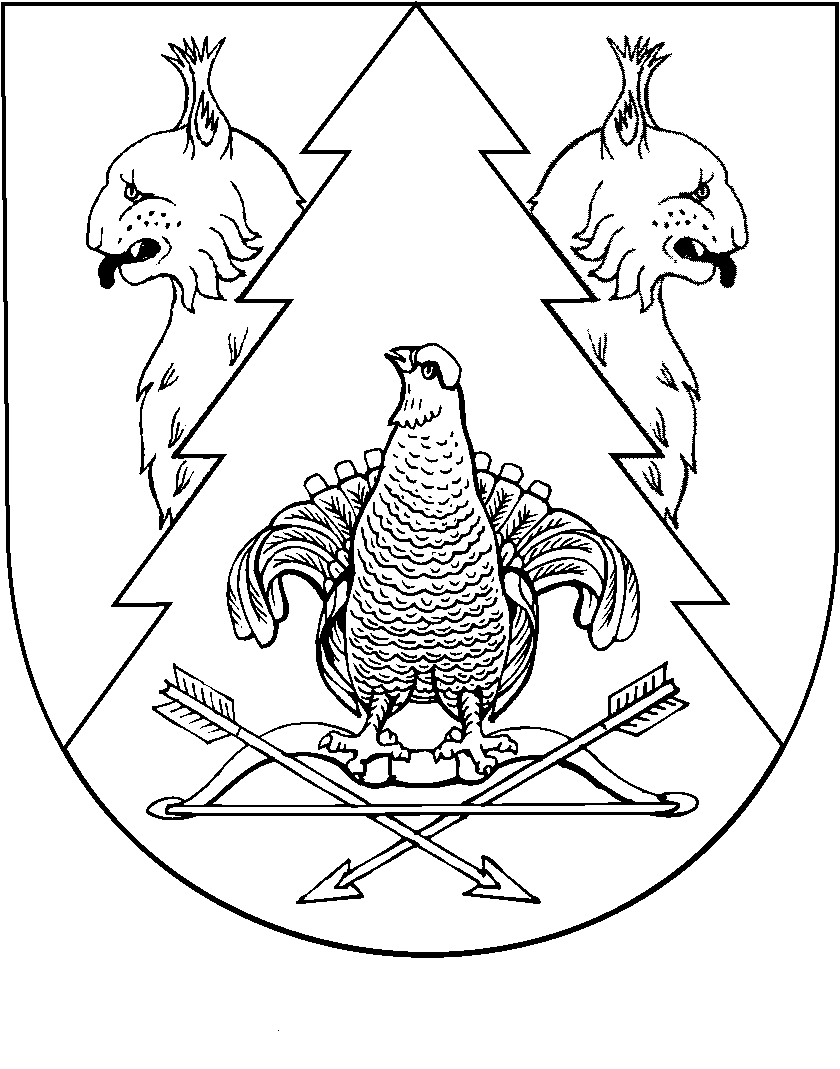 